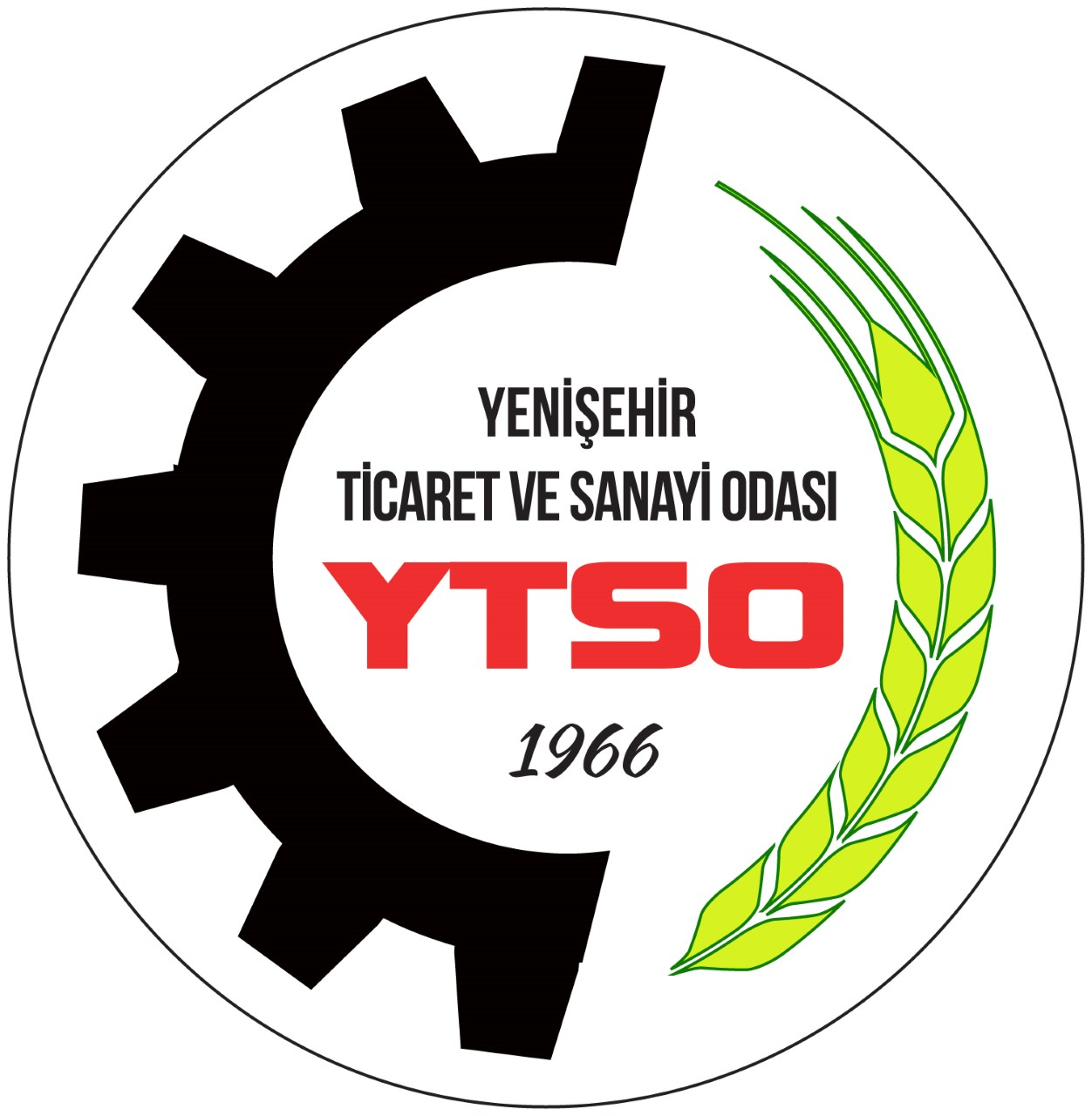 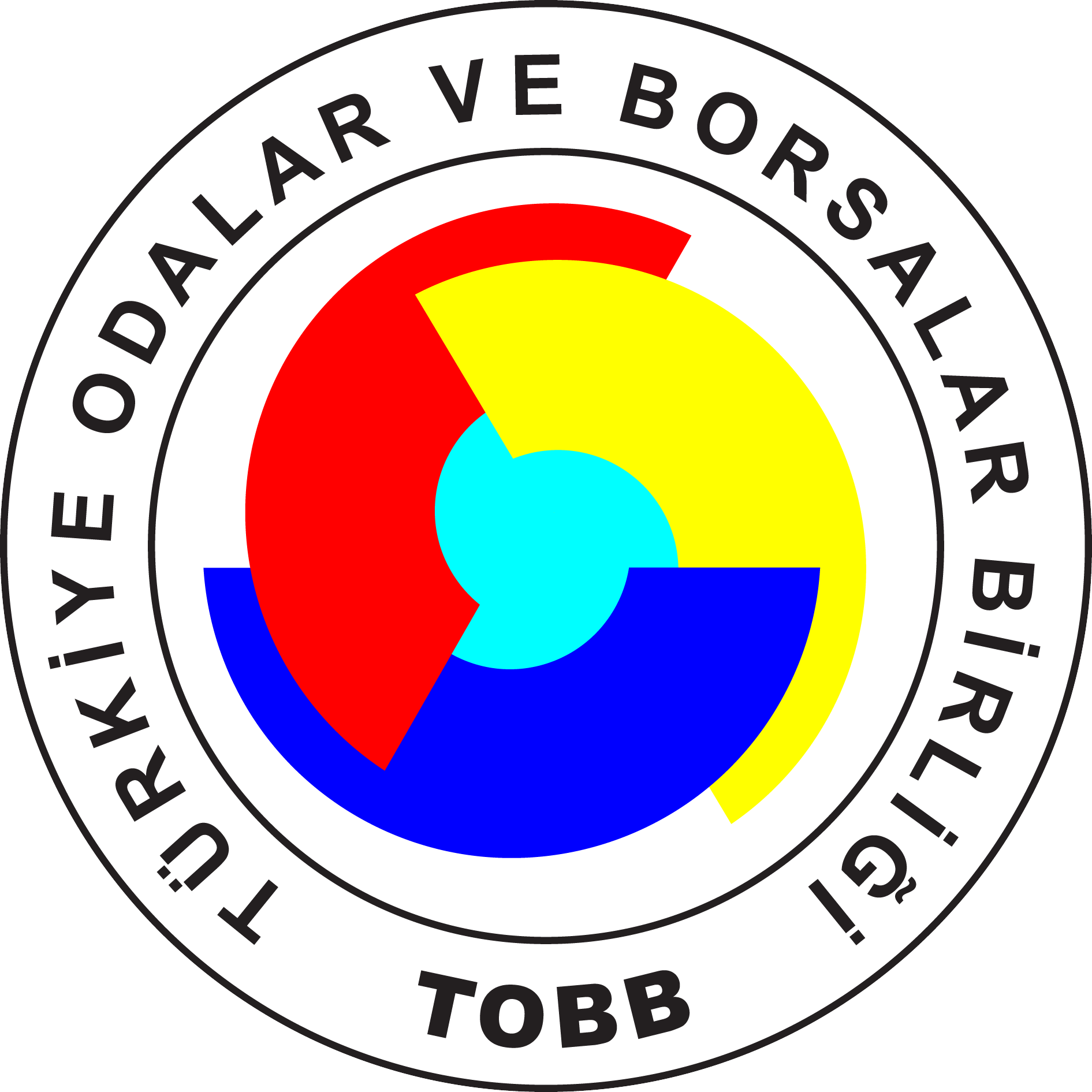 YENİŞEHİRTİCARET SİCİLİ MÜDÜRLÜĞÜYENİŞEHİR TRADE REGİSTRY OFFİCESGEREKLİ EVRAKLARMüdürlüğe yapılacak tescil başvurusunda aşağıdaki belgeler verilir (TSY-93)1) Dilekçe 2) Noter onaylı Genel Kurul Toplantı Tutanağı ( 1 adet asıl - 1 adet fotokopi)3) Sermayenin Yeni şeklini içeren Tadil Metni (1 adet asıl)4) Hazır Bulunanlar (Hazirun) Listesi (1 adet asıl)5) Çağrılı genel kurullarda Gündem Kararı (1 adet fotokopi)6) Çağrılı genel kurullarda gündemin yayımlandığı sicil gazetesi fotokopisi ile iadeli taahhütlü gönderi fotokopileri 7) Sermaye artırımı sadece iç kaynaklardan veya nakdi sermaye taahhüdü yoluyla  veya sermaye taahhüdü ile birlikte iç kaynaklardan yapılıyorsa, sermayenin tamamının ödendiğine, karşılıksız kalıp kalmadığına ve şirket özvarlığının tespitine, iç kaynaklardan karşılanan tutarın şirket bünyesinde gerçekten var olduğuna ilişkin YMM veya SMMM raporu müşavire ait faaliyet belgesi aslı ya da denetime tabi şirketlerde denetçinin bu tespitlere ilişkin raporu ile denetçilik belgesi8) Konulan ayni sermaye ile devralınacak işletmeler ve ayni varlıkların değerinin tespitine ilişkin mahkemece atanan bilirkişi tarafından hazırlanmış değerleme raporları ile mahkeme kararı.9) Konulan ayni sermaye üzerinde herhangi bir sınırlamanın olmadığına dair ilgili sicilden alınacak yazı10) Ayni sermaye olarak konulan taşınmaz, fikri mülkiyet hakları ve diğer değerlerin kayıtlı bulundukları sicillere şerh verildiğini gösteren belge11) Artan Sermayenin ; 4054 sayılı Rekabetin Korunması Hakkında Kanuna göre %004 ödenmesi. (Müdürlüğümüzün bağlı olduğu Oda veznesine yatırılacaktır).12) Sermaye artışı ile dışarıdan alınan yeni ortak tarafından karşılanacaksa noterden işitirak taahhütnamesi (1 adet asıl)Notlar:a) Genel kurulun sermaye artışı kararından itibaren otuz gün içinde müdürlüğe başvurulması gerekmektedir. (Müdürler Kurulunca gerekli görülmesi halinde TTK 591. madde gereği ortakların rüçhan hakkını (yeni pay alma hakkının)  kullanılabilmesi için en az onbeş gün süre verilir. Karar tescil ve 35 inci maddedeki gazetede ilan olunur.)b) Sermaye olarak konulan ve tapu, gemi ve fikri mülkiyet ile benzeri sicillerde kayıtlı bulunan mal ve hakların şirket adına tescilinin gecikmeksizin yapılması amacıyla; Ticaret Sicili Müdürlüğü tarafından sermaye artırımının tescili ile eş zamanlı olarak ilgili sicillere bildirimde bulunulur.c) Sermaye olarak konulabilen “Ayni sermaye-  İşletme devri - Geçmiş yıl karları - Ortakların şirketten alacakları  -  Sermaye düzeltmesi olumlu farkları - Gayrimenkul satış karları - Nakdi Sermaye” hangisi veya hangileri varsa ekli kararda belirtilen örneğe göre karar alınmalıdır. Sermaye olarak konulabilen iç kaynakların tesbitine dair Mali Müşavir Rapor Örnekleri “ Geçmiş yıl karları raporu - Ortakların şirketten alacakları raporu  -  Sermaye düzeltmesi olumlu farkları raporu" d) Ortakların şirketten alacaklarının (Ortaklara Borçlar) SMMM veya YMM ya da denetime tabi şirketlerde denetçinin raporu ile sermayeye artırımına konu edilebilmesi için; bu alacağın yalnızca şirkete nakit olarak verilen borçtan kaynaklanması ve ibraz edilen raporda bu alacağın nakdi borçlanmadan kaynakladığının açıkça belirtilmesi gerekmektedir. Bu alacaklar nakit borçlanmadan kaynaklanmıyorsa 6102 sayılı TTK 343. maddesi gereği şirket merkezinin bulunduğu yerdeki asliye ticaret mahkemesince atanan bilirkişilerce hazırlanacak raporla yapılması gerekmektedir.e) Sermaye artırımının sadece iç kaynaklardan yapılması durumunda, şirket sermayesinin özvarlık içinde korunduğunu, iç kaynaklardan karşılanan tutarın şirket bünyesinde gerçekten var olduğunu doğrulayan müdürler kurulunun açık ve yazılı beyanı ile genel kurul tarafından onaylanmış yıllık bilanço, bilanço tarihinin üzerinden altı aydan fazla zaman geçmiş olması halinde ise müdürler kurulu tarafından onaylanmış ara bilançonun müdürlüğe verilmesi halinde, birinci fıkranın (c) bendinde belirtilen rapor aranmaz.Azaltılma ile artırmanın eş zamanlı olarak yapılmasıBelgelerTicaret Sicili Yönetmeliği Madde 98- (1) Sermayenin azaltılması işlemi ile birlikte eş zamanlı olarak, azaltılan miktarla aynı tutarda veya daha yüksek bir tutarda artırılmasına karar verilmesi halinde, aşağıdaki belgeler de müdürlüğe verilir:a) Sermaye azaltılması ve artırımının eş zamanlı olarak yapılmasına ilişkin genel kurul kararının noter onaylı örneği.b) Sermayenin azaltılması işlemi ile birlikte eş zamanlı ve aynı miktarda yapılan sermaye artırımında artırılan sermayenin tamamen ödendiğine; daha yüksek sermaye artırımı yapılması halinde ise, şirket sözleşmesinde artırılan sermayeyi oluşturan pay bedellerinin belirli bir kısmının sermaye artırımının tescilinden önce ödenmesi öngörülmüşse, bu tutarın da Kanuna uygun olarak bankaya yatırıldığına dair banka mektubu.c) Sermayenin azaltılması ve artırılmasının eş zamanlı olarak yapılmasına ilişkin hükümleri içeren değişik şirket sözleşmesi metni.ç) Şirket sözleşmesi değişikliği Bakanlık veya diğer resmi kurumların iznine veya uygun görüşüne tabi olan şirketler için bu izin veya uygun görüş yazısı.d) Sermayenin tamamının ödendiğine, karşılıksız kalıp kalmadığına ve şirket özvarlığının tespitine ilişkin yeminli mali müşavir veya serbest muhasebeci mali müşavir raporu ya da denetime tabi şirketlerde denetçinin bu tespitlere ilişkin raporu.TescilTicaret Sicili Yönetmeliği Madde 99- (1) Sermayenin azaltılması ve artırılması eş zamanlı olarak tescil edilir. Tescilde sermayenin artırılması ve azaltılmasına ilişkin 95 inci ve 97 nci maddeler uygulanır.NOT: https://mersis.gtb.gov.tr/ adresinden elektronik başvuru yapmanız gerekiyor.----------------------------------------------------------- LİMİTED ŞİRKETİMÜDÜRLER KURULU KARARIKarar Tarihi			:...../..../20....
Karar No			:20..../......Karar Konusu			: ……/……/20….. tarihli olağanüstü genel kurul hakkında 
Toplantıya katılan Müdürler	:………………………………………………....................................................…………. adresinde ....../......./………….  tarihinde ve saat .....' da aşağıdaki gündem dahilinde olağanüstü Genel Kurulunun yapılmasına karar verilmiştir. GÜNDEM:1- Genel Kurul Toplantı Başkanının seçiminin görüşülmesi,2-……………………………………….. görüşülmesi  (Müdür tayinin, Adres değişikliğinin,  Hisse devirlerinin, Sermaye artışının, Şirketin Tasfiyesinin, Tasfiye sonu kapanışın,  Şirket sözleşmesi tadilinin, Birleşmenin, Tür değişikliğinin, Şube açılışının, Bağımsız denetçi seçiminin görüşülmesi vb.  ………………………  görüşülmesi istenen her konu için ayrı gündem maddesi eklenecek şekilde kısaca gündem oluşturulmalıdır.)3-Dilek ve TemennilerMüdürler Kurulu Başkanı / Şirket Müdürü(Tek Müdürlü ise)  / Şirket MüdürleriT.C. No:Adı SoyadıİmzaNot: Gündem kararı genel kuruldan önce alınmalı ve varsa Müdürleri Kurulu Karar Defterine yoksa Genel Kurul Toplantı ve Müzakere Defterine Yapıştırılması zorunludur.…………………………………………………………….………LİMİTED ŞİRKETİ’ nin.…./…../…… tarihli olağanüstü genel kurul toplantı tutanağı…………………………………………………….………………………Limited Şirketi’nin Olağanüstü Genel Kurul Toplantısı .....…../......./………… tarihinde, Saat:……….’da, ………………………………………….…………………Yenişehir/BURSA adresinde yapılmıştır.(Çağrısız Genel Kurul yapıldı ise bu metin yazılacak) Genel Kurul Toplantısı; Türk Ticaret Kanununun 617/3’üncü madde hükümleri uyarınca tüm ortakların hazır bulunması nedeniyle çağrısız olarak gerçekleştirilmiştir. Toplantı Şirket Müdürü ….…………………………..tarafından açılarak, gündemin görüşülmesine geçilmiştir.(Çağrılı Genel Kurul yapıldı ise bu metin yazılacak) Toplantıya ait çağrı; Türk Ticaret Kanununun 617/3 ve 414’üncü madde hükümleri uyarınca  ve esas sözleşmede öngörüldüğü gibi ve gündemi de ihtiva edecek şekilde, Türkiye Ticaret Sicili Gazetesinin ……./……/………… tarih ve .......... sayılı nüshasında ilân edilmek suretiyle ve ayrıca pay sahiplerine taahhütlü mektupla, toplantı gün ve gündeminin bildirilmesi suretiyle süresi içinde yapılmıştır. Hazır bulunanlar listesinin tetkikinden, şirketin toplam:…….............................-TL’lık Sermayesine tekabül eden ……........…… adet hissenin toplantıda asaleten, ….................…………adet hissenin toplantıda vekaleten temsil edildiği ve böylece gerek kanun ve gerekse ana sözleşmede öngörülen asgari toplantı nisabının mevcut olduğunun anlaşılması üzerine toplantı Şirket Müdürü ….…………………………..tarafından açılarak gündemin görüşülmesine geçilmiştir.1- Genel Kurul Toplantı Başkanlığı’ na………………………………………., seçilmesine karar verildi.2- Şirket sermayesinin ........................ TL den ....................................TL ye yükseltilmesine ve Müdürler Kurulu tarafından hazırlanan ve genel kurulumuzun onayına sunulan şirket sözleşmesinin SERMAYE başlıklı ............maddesinin aynen kabul edilmesine karar verildi.3- Dilek ve Temennilere geçildi. Söz alan olmadı Toplantı Başkanı tarafından saat     'da toplantı sona erdirildi.TOPLANTI BAŞKANIAdı Soyadı:TCKN:…………………………………………………………………… LİMİTED ŞİRKETİ.../..../20.... tarihli Şirket Sözleşmesi Tadil MetniYENİ ŞEKLİSERMAYE VE PAY SENETLERİNİN NEV’İMADDE (....) Şirketin sermayesi, beheri ..........,00 Türk Lirası değerinde ............. paya ayrılmış toplam ....................,00 Türk Lirası değerindedir.Bu sermayenin dağılımı aşağıdaki gibidir:............(Ortak)............................. : Beheri ...........,00 Türk Lirası değerinde .............. adet paya karşılık gelen .................,00 Türk Lirası, ............(Ortak)............................. : Beheri ...........,00 Türk Lirası değerinde .............. adet paya karşılık gelen .................,00 Türk Lirası, ............(Ortak)............................. : Beheri ...........,00 Türk Lirası değerinde .............. adet paya karşılık gelen .................,00 Türk Lirası, Tarafından karşılanmıştır. Önceki sermayeyi teşkil eden .............,TL tamamen ödenmiş olup, …………………… SMMM/YMM’ler odasına ….......sicil numarası ile kayıtlı SMMM/YMM ……….............tarafından ....../......../.......tarihli ......sayılı rapor ile tespit edilmiştir. -(Nakdi Sermaye Taahhüdü varsa) Bu defa arttırılan ……………………Türk Lirası nakdi sermaye yirmidört ay içerisinde ödenecektir.-(Ayni sermaye varsa ) .................(Ortak) ................  tarafından ayni sermaye olarak konulan ........................................ toplam ........................,00 TL değerinde olup, bu değer ................................................................... Mahkemesince atanan bilirkişi ......................................... tarafından hazırlanan .../.../20..... tarihli bilirkişi raporu ile tespit edilmiştir.-(İşletme devri varsa) Bu defa artırılan .......................Türk Lirası Türk Ticaret Kanununa göre tüm aktif ve pasifi ile devir alınan ……… Ticaret Sicili Müdürlüğünün ............ numarasında kayıtlı ..................... ferdi işletmesinin öz varlığından teşekkül etmiş olup ferdi işletmenin öz varlığı T.C. Manavgat Asliye Ticaret Mahkemesinin ..../..../20... tarih ve Esas No:20.../.... Karar No:20..../...... sayılı kararına istinaden ..../..../20.... Tarih ve .......... Sayılı Bilirkişi raporu ile tespit edilmiştir-(Geçmiş Yıl Karı varsa) Bu defa artırılan sermayenin ..................................Türk Lirası  “Geçmiş yıl karlarından.” karşılanmış olup, …………………… SMMM/YMM’ler odasına ….......sicil numarası ile kayıtlı SMMM/YMM ……….............tarafından ....../......../.......tarihli ......sayılı rapor ile tespit edilmiştir. (Bilirkişi veya denetçi raporu)  -(Ortakların şirketten alacaklarından karşılanacaksa ve bu alacaklar Nakit ise SMMM veya YMM ya da denetime tabi ise DENETÇİ RaporuBu defa artırılan sermayenin ...................Türk Lirası  “Ortakların şirketten alacaklarından” karşılanmış olup, …………………… SMMM / YMM’ler odasına ….......sicil numarası ile kayıtlı SMMM/YMM ………............. ya da Denetçi tarafından  ....../......../.......tarihli ......sayılı rapor ile tespit edilmiştir. (Nakit değilse mahkeme kararı ve bilirkişi raporu yazılacak)- (Gayrimenkul satış karı varsa) Bu defa artırılan sermayenin ..................................Türk Lirası GAYRİMENKUL SATIŞ KARINDAN teşekkül etmiş olup,bu kar…………………… SMMM/YMM’ler odasına ….......sicil numarası ile kayıtlı SMMM/YMM ……….............tarafından ....../......../.......tarihli ......sayılı rapor ile tespit edilmiştir. -(Birleşme nedeniyle artış için) Bu defa artırılan sermayenin ..................................Türk Lirası sermaye  Birleşme nedeniyle TTK nın devralma yoluyla birleşmesi hükümleri nedeniyle Manavgat Ticaret Sicili Müdürlüğünde ….. sicil numarası kayıtlı ………………………. Ünvanlı şirketinin özvarlığı/kayıtlı sermayesi olup, …………………… SMMM/YMM’ler odasına ….......sicil numarası ile kayıtlı SMMM/YMM ……….............tarafından ....../......../.......tarihli ......sayılı rapor ile tespit edilmiştir. Bu husustaki ilanlar şirket sözleşmesinin ilan maddesi uyarınca yapılır.Şirket Müdürü/MüdürleriT.C. Kimlik NoAdı SoyadıİmzaToplantı BaşkanAdı/SoyadıİmzaNOT: 1-Siyah yazı ile yazılan alanlar zorunlu olup sermaye artış türüne göre diğer seçenekler kullanılmalıdır.2-Kırmızı ile yazılan ibareler tadil metninden çıkarılmalıdır.SERMAYENİN ÖDENİP ÖDENMEDİĞİNE, KARŞILIKSIZ KALIP KALMADIĞINA VE ŞİRKET ÖZVARLIĞININ TESPİTİNE AİT SERBEST MUHASEBECİ MALİ MÜŞAVİRLİK RAPORURapor Tarihi	:…. /…./20...                   Rapor Sayısı 	: 20.../...                                                                 1-İNCELEMEYİ YAPAN SERBEST MUHASEBECİ MALİ MÜŞAVİRİN:2-TESPİTİ YAPILAN FİRMANIN:3-FİRMANIN YASAL DEFTERLERİNİN TASDİKİNE İLİŞKİN BİLGİLER: A-) Tespitin yapıldığı yıla ait defterler:B-) Sermayenin Ödendiği yıllara ait defterler : 4-FİRMANIN SERMAYESİNİN TAMAMININ ÖDENDİĞİNE İLİŞKİN BİLGİLER: ( Mevcut Sermaye ile bir önceki sermaye arasındaki sermaye  bölümü için )A-) Nakdi sermaye ödemelerinin Yevmiye Kayıtları B-)Ayni sermaye ödemesi YOKTUR/VARDIR.5-İNCELEMELER : A-Firma ortakları taahhüt ettikleri sermayeleri nakden ve tamamen ödemişlerdir. B-Firmanın …. /…. /...... tarihli kesinleşmiş bilançosuna göre ............... TL (........................) sermaye, şirket özvarlığının içinde yasal oranda bulunmaktadır. C-Firmanın ÖZVARLIĞI aşağıdaki gibi hesaplanmıştır.D-Ortakların sermaye taahhütlerini ödemelerini müteakip kendilerini yeniden borçlandırarak, başka bir hesaba alacak kaydedilmek suretiyle sermaye taahhütlerinden doğan borçlarının devam ettiğine ilişkin herhangi bir yevmiye kaydına rastlanmamıştır.E- Türk Ticaret Kanunun 376. Maddesi Gereği Sermayenin Karşılıksız Kalıp Kalmadığının Tespiti Son yıllık bilançodan, sermaye ile kanuni yedek akçeler toplamının yarısının zarar sebebiyle karşılıksız kalıp kalmadığının tespitine dair hesaplama (Yukarıdaki Tabloda "f" bendindeki hesapalanan değer  negatif çıkarsa aşağıdaki hesaplamayı yapınız)  (Durum Açıklaması: Sermayenin 2/3'nün  kaybedilmesi. ÖNLEM: Derhâl toplantıya çağrılan genel kurul, a) Sermayenin üçte biri ile yetinilmesine ve Türk Ticaret Kanunun 473 ilâ 475 inci maddelerine göre sermaye azaltımı yapılmasına,b) Sermayenin tamamlanmasına, c) Sermayenin artırılmasına,karar vermediği takdirde şirket kendiliğinden sona erer. Bu şekilde sona eren şirketin tasfiye işlemleri, Kanunun 536 ncı ve devamı maddelerine göre yürütülür.)6- SONUÇ :A-Firmanın .................................-TL olan sermayesi ................yılında tamamen ödenmiş ve bugüne kadar herhangi bir çekilme olmamıştır. B-Firmanın  ...../......./............. Tarihli Kesinleşen Bilançoya Göre özvarlığı ........ TL olarak raporun 5-C bölümünde hesaplanmış olup borçlarını karşılayabilecek durumdadır  /  Firmanın  ...../......./............. tarihli mizanına göre özvarlığı ........ TL olarak  raporun 5-C bölümünde hesaplanmış olup borçlarını karşılayabilecek durumda değildir. Şirket Borca Batık durumdadır.C- Firmanın sermayesinin karşılıksız kalıp kalmadığı raporun 5-E bölümünde hesaplanmış olup şirket sermayesi karşılıksız kalmamıştır.  / Firmanın sermayesinin karşılıksız kalıp kalmadığı raporun 5-E bölümünde hesaplanmış olup şirket sermayesi karşılıksız kalmıştır.Ç-Sermaye eklenebilecek başkaca fon mevcut değildir/………………….. muhasebe kalemlerinden sermayeye eklenecek fonlar mevcuttur.SERBEST MUHASEBECİ MALİ MÜŞAVİREkler................. Tarihli Kesin BilançoMali müşavir faaliyet belgesi ........................................................................................................................................................................…ŞİRKETİ’NİN ..../....../...... TARİHİNDE YAPILAN  ….. YILI OLAĞAN GENEL KURUL TOPLANTISI HAZIR BULUNANLAR LİSTESİŞİRKETİN SERMAYESİ VE PAYLARIN TOPLAM İTİBARİ DEĞERİ:ASGARİ TOPLANTI NİSABI:MEVCUT TOPLANTI NİSABI:MÜDÜRLER KURULU BAŞKANI		 TOPLANTI BAŞKANI 			BAKANLIK TEMSİLCİSİ		İSİM / İMZA			        	 İSİM/İMZA		          		İSİM/İMZA(*) Payların edinim şekli ve tarihi olarak; eğer pay menkul kıymet borsası aracılığıyla edinilmişse “borsa içi”, borsa dışından edinilmişse “borsa dışı” ibaresi ile birlikte payların edinim tarihleri yazılacaktır.(**) Katılım şekli olarak; pay sahibinin bizzat kendisi katılması durumunda “asaleten”, pay sahibini temsilen bir başkasının katılması durumunda ise “temsilen” ibaresi yazılacaktır.Adı Soyadı  		Bağlı Bulunduğu OdaBursa SMMM OdasıRuhsat Numarası     Oda Sicil Numarası     Büro Sicil NumarasıKaşe Numarası            İş Adresi                              TelefonVergi Dairesi-NumarasıÜnvanı                               Adresi                                 Vergi Dairesi,  Hesap NoŞimdiki Sermayesi                         Bir Önceki SermayesiTicaret Sicili MüdürlüğüYenişehir TsmTicaret Sicil NumarasıMersis NumarasıYılıYasal Defterin Nevi         Tasdik Makamı     Tasdik TarihiYevmiye NoYevmiye Defteri                                          Defter-Î Kebir                                  Envanter Defteri                             YılıYasal Defterin Nevi         Tasdik Makamı     Tasdik TarihiYevmiye NoYevmiye Defteri                                          Defter-Î Kebir                                  Envanter Defteri                             Nakti  Sermaye ödemelerinin Tarihi             Tutarı                         Yevmiye maddesi…………..  Tarihli Kesinleşen Bilançoya GöreTutarAKTİF TOPLAMI (Bilançonun Aktif Hesaplarının Toplamı)BORÇLAR      ( - )  (Bilançonun 3 ve 4 ile başlayan borçlarının toplamı)ÖZ VARLIK   (Aktif toplam ile Borçlar toplamı arasındaki fark)       …………..  Tarihli Kesinleşen Bilançoya GöreTutara) Şirket Sermayesi                      b) Kanuni Yedek Akçe Toplamı c) Sermaye ve Kanuni  Yedek Akçe Toplamı (a+b)d) Sermaye ve Kanuni  Yedek Akçe Toplamının yarısı(c/2) e) Bilanço Zararları ( Geçmiş Yıllar Zararları + Dönem Zararı )f) Sermayenin hangi oranda korunduğu : (1-(e/d)) (pozitif değer çıkması durumunda)g) Zararın karşılanamadığı tutar : (d-e) (negatif değer çıkması durumunda)…………..  Tarihli Kesinleşen Bilançoya GöreTutara) Şirket Sermayesi                      b) Kanuni Yedek Akçe Toplamı c) Sermaye ve Kanuni  Yedek Akçe Toplamı (a+b)d) Sermaye ve Kanuni  Yedek Akçe Toplamının 2/3'ü (c*2/3)e) Bilanço Zararları ( Geçmiş Yıllar Zararları + Dönem Zararı )f) Sermayenin hangi oranda korunduğu : (1-(e/d)) (pozitif değer çıkması durumunda)g) Zararın karşılanamadığı tutar : (d-e) (negatif değer çıkması durumunda)PAY SAHİBİNİN  VE SOYADI İKAMETGAHISERMAYE MİKTARIHİSSE ADEDİTEMSİL ŞEKLİTEMSİLCİNİN  SOYADIT.C. KİMLİK NOİMZAASALETENVEKALETENTOPLAM 